                                                                                             Obec Trnovec nad Váhom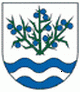 Materiál č. 7 na 21. zasadnutie Obecného zastupiteľstva v Trnovci nad Váhom dňa 30.01.2017K bodu programu 8:„ Výstavba telekomunikačného stožiaru – žiadosť o stanovisko“1. Dôvodová správaDôvodová správa k materiálu č. 7 na 21. zasadnutie OZ v Trnovci nad Váhom Obec mailom obdržala žiadosť od spoločnosti OTNS a.s. o stanovisko k prenájmu pozemku na telekomunikačný stožiar pre spoločnosť SWAN. Spoločnosť SWAN, a.s v zastúpení spoločnosťou OTNS, a.s. rieši zazmluvnenia a výstavbu stožiarov pre možnosti zlepšenia pokrytia mobilného a internetového signálu. Zo strany SWAN, a.s. bol prejavený záujem o možnosť vybudovania telekomunikačného stožiara na pozemku vo vlastníctve obce Trnovec nad Váhom. Konkrétne sa jedná o pozemok s parcelným číslom 466/3, k.ú. Trnovec nad Váhom. Vyššie uvedenú žiadosť prerokovali aj príslušné komisie pri OZ s rovnakým kladným stanoviskom. Komisia životného prostredia, dopravy, výstavby a poľnohosp. sa po oboznámení s predloženým materiálom odporúča vydať kladné stanovisko k výstavbe telekomunikačného stožiara aj z dôvodu, že stožiar nebude vybudovaný v tesnej blízkosti obytných budov. Zároveň odporúča OZ pripraviť obchodnú verejnú súťaž na prenájom pozemku. Komisia finančná a podnikateľská nemala žiadne pripomienky, s vybudovaním súhlasila a dodala, že predtým treba osloviť dotknutých susedov. 